 О внесении изменений в Положение о правовом статусе и гарантиях лиц,замещающих муниципальные должностив Ржевском муниципальном округе Тверской области Во исполнение статьи 134 Трудового кодекса Российской Федерации, в целях увеличения уровня оплаты труда и социальной защищенности лиц, замещающих муниципальные должности в Ржевском муниципальном округе Тверской области, руководствуясь Уставом Ржевского муниципального округа Тверской области, Дума Ржевского муниципального округа  РЕШИЛА:1. Внести в Положение о правовом статусе и гарантиях лиц, замещающих муниципальные должности в Ржевском муниципальном округе Тверской области, утвержденное решением Думы Ржевского муниципального округа от 15.12.2022 № 42 «Об утверждении Положения о  правовом статусе и гарантиях лиц, замещающих муниципальные должности в Ржевском муниципальном округе Тверской области», следующие изменения:приложение 2 к Положению о правовом статусе и гарантиях лиц, замещающих муниципальные должности в Ржевском муниципальном округе Тверской области изложить в новой редакции (приложение).2. Настоящее решение подлежит официальному опубликованию в газете «Ржевская правда» и размещению на официальном сайте муниципального образования Ржевский муниципальный округ Тверской области в информационно-коммуникационной сети Интернет www.городржев.рф. 3. Настоящее решение вступает в силу со дня его официального опубликования и распространяется на правоотношения, возникшие с 1 января 2024 года.Глава Ржевского муниципального округа     		                         Р.С. КрыловТверской областиПредседатель Думы Ржевского муниципального округа             			  А.В. Константинов Приложение к решению Думы Ржевского муниципального округа     от  25.01.2024    № 198«Приложение 2к Положению о правовом статусе и гарантиях лиц, замещающихмуниципальные должности в Ржевском муниципальном округе Тверской областиРазмеры должностных окладовлиц, замещающих муниципальные должности в Ржевском муниципальном округе Тверской области на постоянной основеНаименование должностиРазмер должностного оклада, руб.Глава Ржевского муниципального округа Тверской области26694Председатель Контрольно-счетной палаты Ржевского муниципального округа Тверской области15587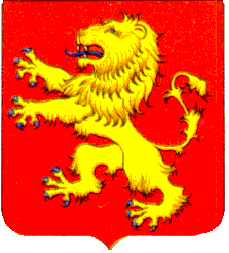 